 КАРАР                                                                                                                 РЕШЕНИЕ16 февраль 2018й.                          №101                         16 февраля 2018г.Об утверждении плана работы администрации сельского поселения Зеленоклиновский сельсовет муниципального района Альшеевский район Республики Башкортостан на 2018 год     Совет сельского поселения Зеленоклиновский сельсовет муниципального района Альшеевский район Республики Башкортостан решил:Утвердить прилагаемый план работы администрации сельского поселения Зеленоклиновский сельсовет муниципального района Альшеевский район Республики Башкортостан на 2018 год.     2.  Обнародовать настоящее решение в установленном порядке. Глава сельского поселения                                      Т.Г.ГайнуллинУТВЕРЖДЕН                                                                            решением  Совета сельского поселения                                                                              Зеленоклиновский сельсовет                                                                             от 16 февраля 2018 г. №101 П Л А Нкаждодневной текущей работы администрации сельского поселения Зеленоклиновский сельсовет муниципального районаАльшеевский район Республики Башкортостан на 2018год.Глава администрации сельского поселенияЗеленоклиновский сельсоветмуниципального района Альшеевский районРеспублики Башкортостан                                                          Т.Г.ГайнуллинБАШҠОРТОСТАН РЕСПУБЛИКАҺЫӘЛШӘЙ РАЙОНЫМУНИЦИПАЛЬ РАЙОНЫНЫҢЗЕЛЕНЫЙ КЛИН АУЫЛ СОВЕТЫАУЫЛ БИЛӘМӘҺЕ СОВЕТЫ (БАШҠОРТОСТАН  РЕСПУБЛИКАҺЫ  ӘЛШӘЙ  РАЙОНЫ  ЗЕЛЕНЫЙ КЛИН АУЫЛ  СОВЕТЫ)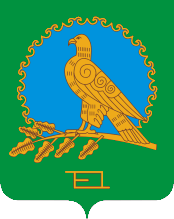 СОВЕТ СЕЛЬСКОГО ПОСЕЛЕНИЯЗЕЛЕНОКЛИНОВСКИЙ СЕЛЬСОВЕТМУНИЦИПАЛЬНОГО РАЙОНААЛЬШЕЕВСКИЙ РАЙОНРЕСПУБЛИКИБАШКОРТОСТАН(ЗЕЛЕНОКЛИНОВСКИЙ  СЕЛЬСОВЕТ АЛЬШЕЕВСКОГО  РАЙОНА  РЕСПУБЛИКИ  БАШКОРТОСТАН)1. Прием населения:а) жалобы населенияб) выдача справокежедневноглава администрации,управ.делами.2.Организация санитарных днейРаз в неделюГлава сельского поселения3.Организация рейдов по профилактике санитарного состояния детских учреждений, частных домов населения (выборочно)систематическимед.работник4. Профилактические работы по устранению случаев пожаров.систематическиспециалист 1 кат., совместно ПЧ-625. Работа по профилактике правонарушений:а) беседы с лицами, допустившими правонарушения в семейно-бытовых отношениях;б) выявление и постановка на учет лиц, приспособленных к систематическому употреблению спиртных напитков;в) беседы с лицами, состоящими на учете у нарколога и лицами, употребляющими спиртные напитки.систематическиглава СП, участковый уполномоченный полиции, управ.делами.6. Отчеты в ЦСУ:а) о численности населения;б) по переписи животных и птиц населения;в) о построенных населением индивидуальных жилых домов.г) о приватизированных домах (квартирах)по графикууправ.делами7. Работа с отделом ВК РБ по Альшеевскому району:а) отчеты об изменениях по постановке на учет и снятие с учета;б) организация и проведение постановки на воинский учет юношей достигших 16-летнего возраста;в) организация и проведение призыва граждан к военной службе.5 и 25 числа каждого месяцауправ.делами8. Оформление документов по личному составу.систематическиуправ.делами9.Сбор и сдача имущественного и земельного налога в сбербанк.систематическиспециалист 1 категории10.Работа с культ.работниками, библиотекарем села:а) организация культурных мероприятий среди населения;б) организация чтений новых периодических изданий;в) выпуск стенгазет –информационных, юбилейных.По плану учреждений культурызаведующие СК,библиотекарь11. Работа с несовершеннолетними подростками:а) постоянный контроль несовершеннолетних, привлечение их к общественным работам (организация культурных мероприятий, участие в районных спортивных соревнованиях, участие в художественной самодеятельности);б) создание и патронаж наркопостов.систематическируководители школ, мед. работник.12.Работа с детскими учреждениями СП Зеленоклиновский сельсовет:а) проведение занятий и утренников в дет.саду;б) отчеты о выполненных и предстоящих работах.систематическизав.детсадом.13.Организация собраний граждан:-по проведению референдумов и выборов-по пожарной безопасности-по благоустройству-по осенне-весенним полевым работам.Согласно плана работы советаглава администрации, постоянные комиссии.14.Обучение населения по пожарной безопасности по месту жительства.систематическиспециалист 1 категории.15. Предоставление отчетов в ПЧ-62ежеквартальноспециалист 1 категории16.Корректировка плана ГО, плана предупреждения ЧС и пожарной безопасности.ежеквартальноспециалист 1 категории17.Составление сведений о расходе электроэнергиисистематическиспециалист 1 категории18.Инвентаризация материальных ценностей  ноябрьИнв.комиссия